大同大學餐廳膳食衛生檢查結果檢查時間:111年10月28日(星期五)上午0900-1100時檢查人員:連靜慧營養師、鄭凌憶經理缺失項目: 上週(10月21日)衛生檢查缺失複查，請參閱表1。上週(10月21日)衛生檢查缺失複查和改善狀況照片，請參閱表2。本週個別餐廳缺失統計表，請參閱表3。本週個別餐廳缺失照片，請參閱表4。本週熱藏食物中心溫度檢測照片記錄，請參閱記錄表5。表1. 上週缺失統計表表2.上週檢查缺失改善照片表3.本週個別餐廳缺失統計表表4.本週檢查缺失照片5.本週熱藏食物中心溫度檢測照片記錄敬陳總務長餐廳作業場所衛生管理複檢從業人員衛生管理複檢驗收及儲存衛生管理複檢其他複檢尚志尚志自助餐/中央廚房花椒過期已請攤商丟棄2.在來米粉過期已請攤商丟棄okok尚志真元氣滷味尚志小綿羊快餐分裝食材請更新有效日期ok尚志壹而美尚志OA咖啡茶飲分裝食材請標示有效日期ok經營99早餐經營玉福滷味經營想點養樂多過期已請攤商丟棄ok經營陳記經營八方雲集尚志自助餐/中央廚房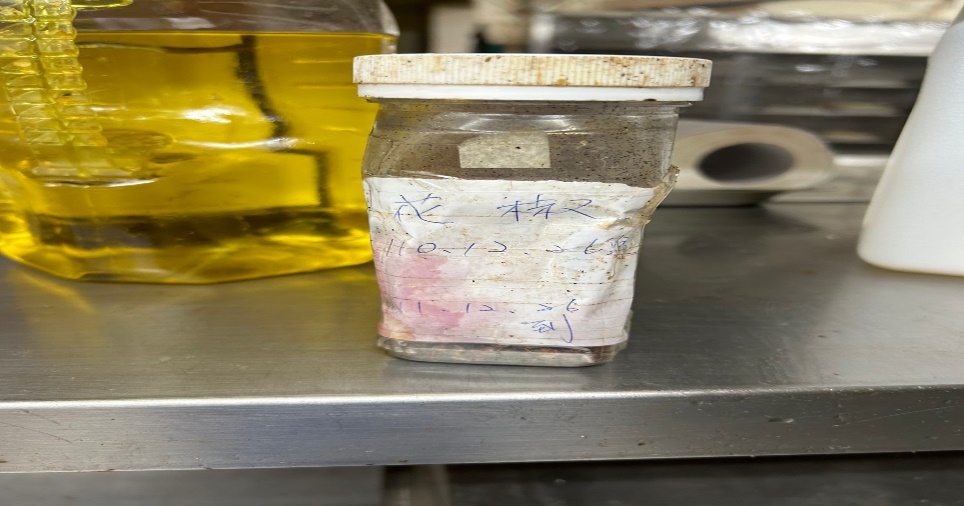 分裝食材需要標示有效日期(已改善)OA咖啡茶飲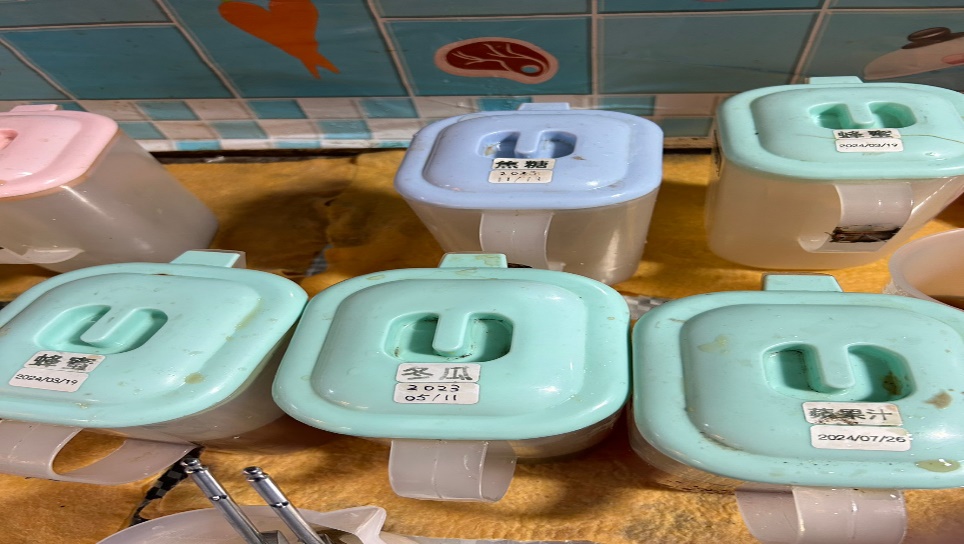 分裝食材請標示有效日期(已改善)小綿羊快餐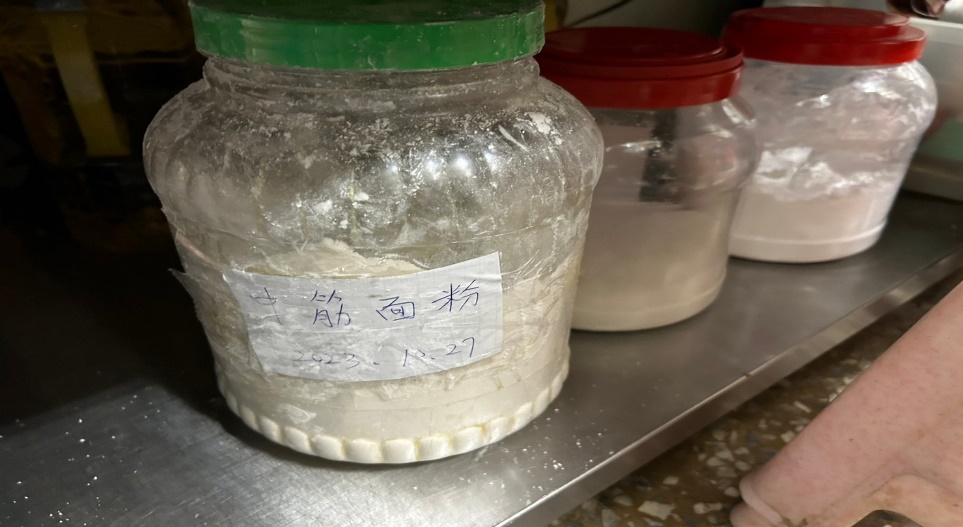 分裝食材請更新有效日期(已改善)餐廳作業場所衛生管理從業人員衛生管理驗收及儲存衛生管理其他尚志尚志自助餐/中央廚房盛裝食材的桶蓋不潔請儘快回收不使用的鍋具尚志真元氣滷味盛裝蓋子的容器不潔尚志小綿羊快餐尚志壹而美早餐尚志OA咖啡茶飲經營99早餐經營玉福滷味冷凍庫請除霜經營想點食材檢體未留樣經營陳記咖哩鐵板經營八方雲集水杯不潔尚志自助餐/中央廚房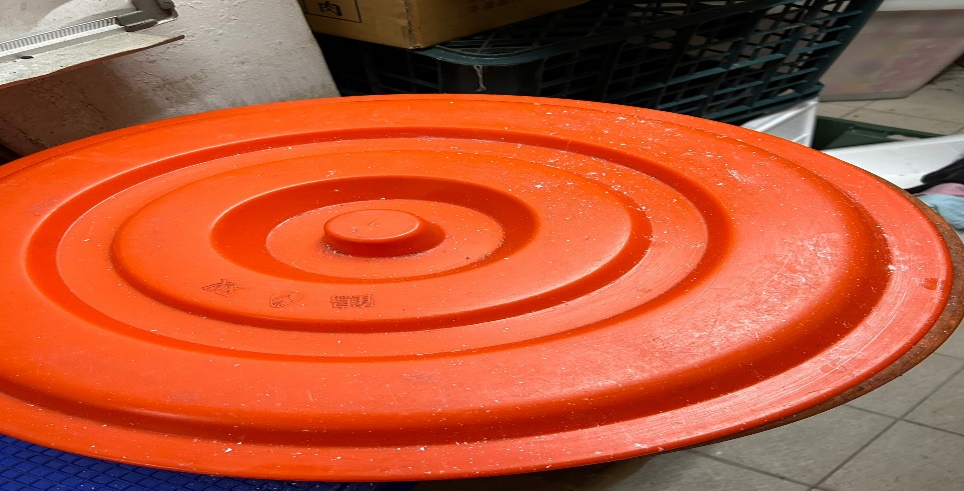 盛裝食材的桶蓋不潔尚志自助餐/中央廚房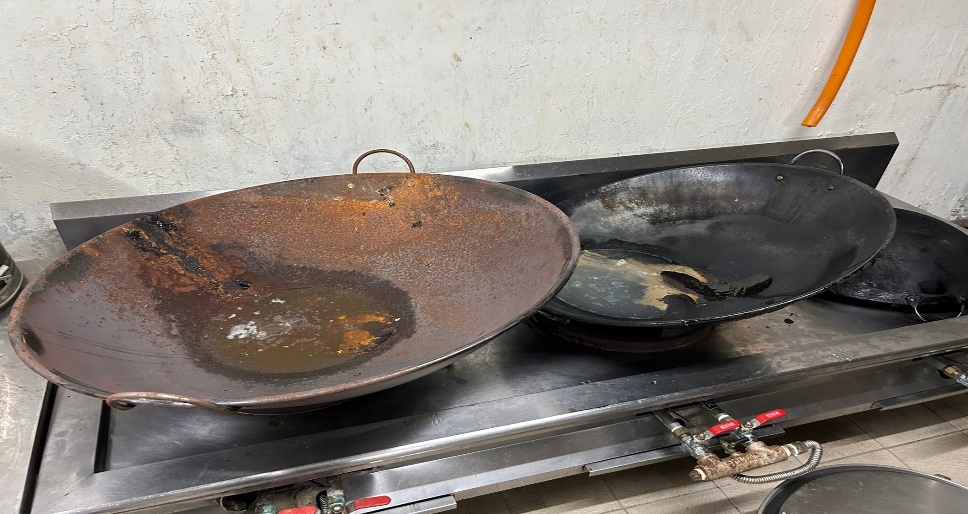 請儘快回收不使用的鍋具真元氣滷味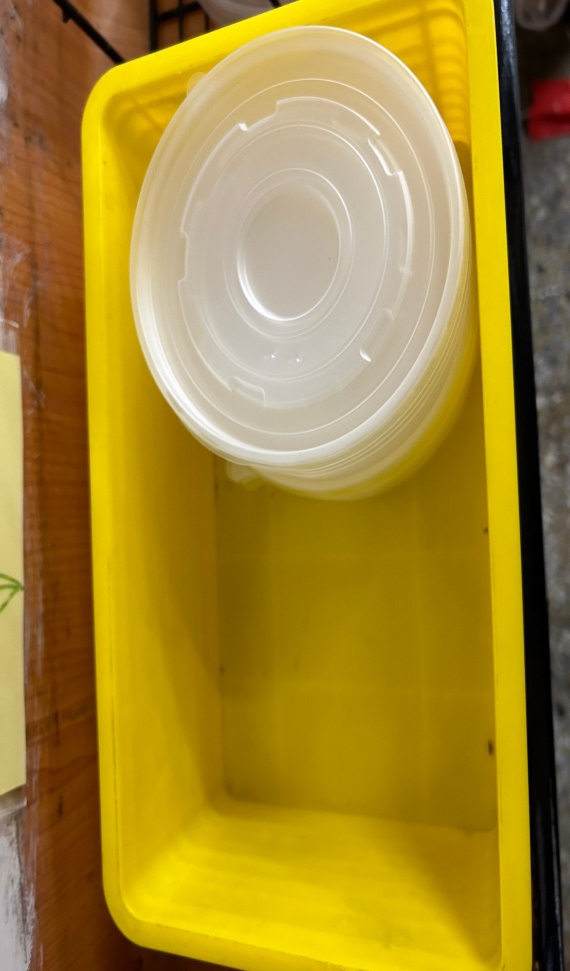 盛裝蓋子的容器不潔八方雲集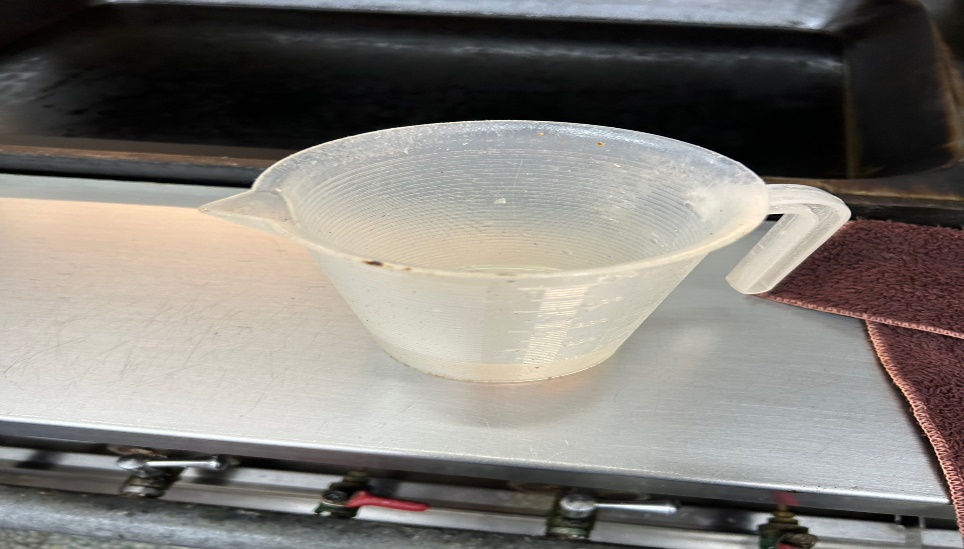 水杯不潔想點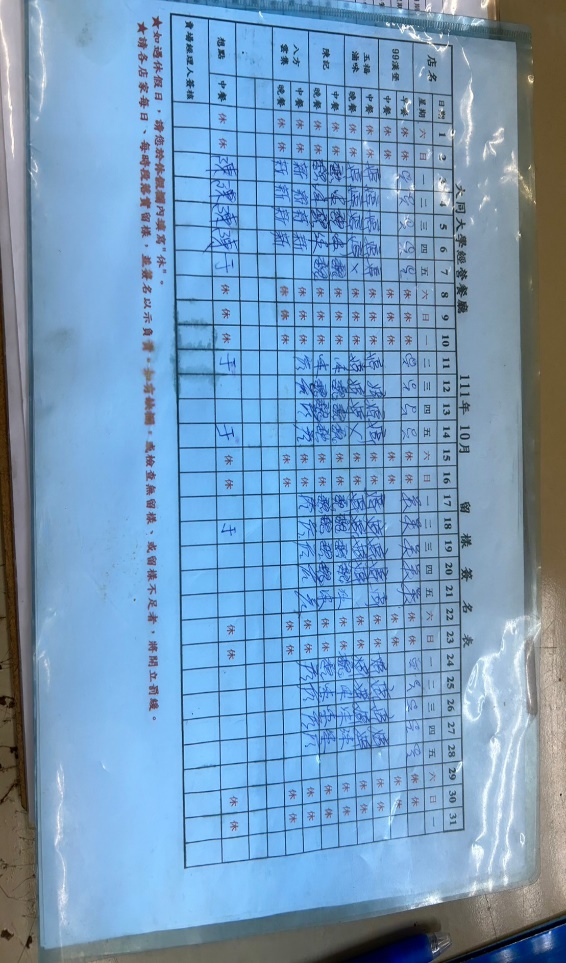 食材檢體未留樣玉福滷味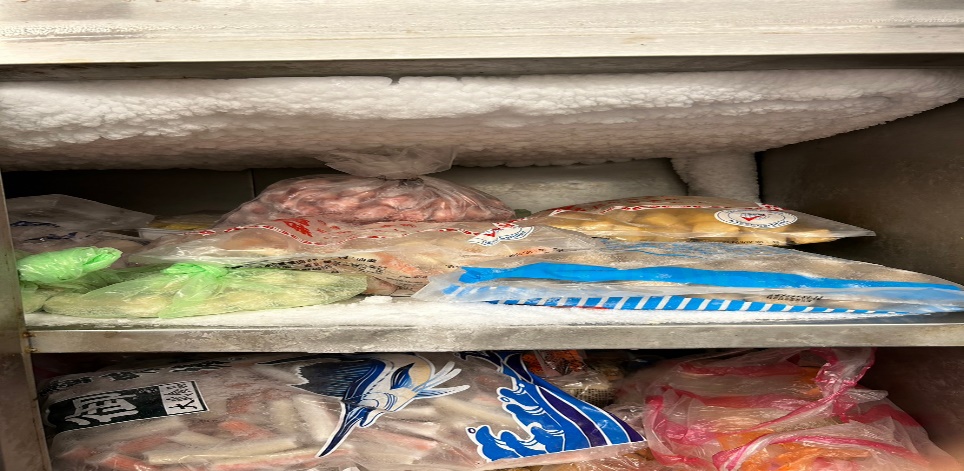 冷凍庫請除霜餐廳/菜餚照片中心溫度尚志自助餐/中央廚房炒肉片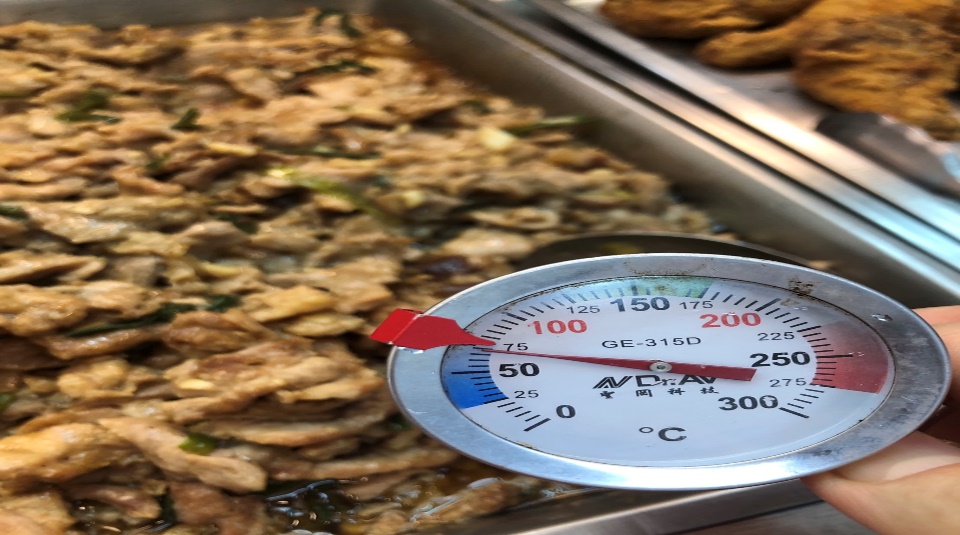 75℃ 承辦人總務處組長總務長